TANTÁRGYI ADATLAPTantárgyleírásAlapadatokTantárgy neve (magyarul, angolul)  ● Azonosító (tantárgykód)BMEEPA tantárgy jellegeKurzustípusok és óraszámokTanulmányi teljesítményértékelés (minőségi értékelés) típusaKreditszám TantárgyfelelősTantárgyat gondozó oktatási szervezeti egységA tantárgy weblapja A tantárgy oktatásának nyelve A tantárgy tantervi szerepe, ajánlott féléveKözvetlen előkövetelmények Erős előkövetelmény:Gyenge előkövetelmény:Párhuzamos előkövetelmény:Kizáró feltétel (nem vehető fel a tantárgy, ha korábban teljesítette az alábbi tantárgyak vagy tantárgycsoportok bármelyikét):A tantárgyleírás érvényességeJóváhagyta az Építészmérnöki Kar Tanácsa, érvényesség kezdete Célkitűzések és tanulási eredmények Célkitűzések Tanulási eredmények A tantárgy sikeres teljesítésével elsajátítható kompetenciákTudásKépességAttitűdÖnállóság és felelősségOktatási módszertan Tanulástámogató anyagokJegyzetek Letölthető anyagok Tantárgy tematikájaElőadások tematikája- Gyakorlati órák tematikájaTantárgyKövetelmények A Tanulmányi teljesítmény ellenőrzése ÉS értékeléseÁltalános szabályok Teljesítményértékelési módszerekTeljesítményértékelések részaránya a minősítésbenÉrdemjegy megállapítás Javítás és pótlás A tantárgy elvégzéséhez szükséges tanulmányi munka Jóváhagyás és érvényességJóváhagyta az Építészmérnöki Kar Tanácsa, érvényesség kezdete 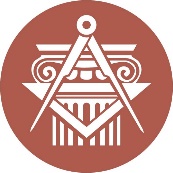 BUDAPESTI MŰSZAKI ÉS GAZDASÁGTUDOMÁNYI EGYETEMÉPÍTÉSZMÉRNÖKI KARkurzustípusheti óraszámjellegelőadás (elmélet)gyakorlatlaboratóriumi gyakorlatneve:beosztása:elérhetősége:TEMATIKA - ÜTEMTERVTEMATIKA - ÜTEMTERV1Félévindító – a félév programjának, metodikájának és a gyakorlati feladatok elkészítése szempontjainak ismertetése, kiadott anyagok2, 3, 4, 5, 6, 71. feladat - A gyakorlati órák témája az elkészítendő, komplex tervhez kötődő városépítészeti, tipológiai vizsgálat elméleti háttér ismertetése és a gyakorlati feladat konzultációja.8, 9, 10, 11, 12, 132. feladat - A gyakorlati órák témája az elkészítendő, komplex tervhez kötődő városépítészeti, tipológiai vizsgálat elméleti háttér ismertetése és a gyakorlati feladat konzultációja.A tárgy a gyakorlati feladatok beadásával zárultevékenységóra / félévrészvétel a kontakt tanórákonfelkészülés a teljesítményértékelésekrefeladatok elkészítéseösszesen:∑ 